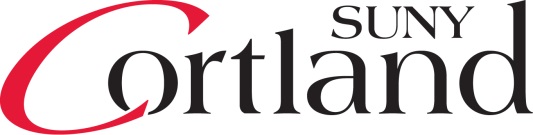 SUNY CORTLAND PHASED RETIREMENT PROGRAM APPLICATIONParticipation:I elect to participate in the Phased Retirement Program beginning 	_______________________________(date).    I select the following option (choose one):Option 1 - Remain an active employee and enter in the phased retirement with a future retirement date identifiedRetirement date will be:  ______________________________(latest date possible is three years after phased retirement start date)Option 2 – Retire and enter into the phased retirement program as a retiree	Retirement date will be:  ______________________________(latest date possible is three years after phased retirement start date)Obligation:I select the following obligation:Year One (check one):	□	25%	□	50%Year Two (check one): □ 25% □ 50% □ to be determinednot applicableYear Three (check one): □ 25% □ 50% □ to be determinednot applicableProposed assignment and work schedule are attached to this application (subject to approval).Signature: By my signature below, I agree to retire on or before the date identified in Section I above. I understand I will be issued a contract outlining the new terms of employment and that this contract is irrevocable except that I can terminate employment earlier than originally expected. My participation in this program will be finalized when I sign the contract and return it with an irrevocable resignation for the purpose of retirement.(Employee Signature)	(Date)V.	Approvals (signatures denote approval of application):(after Vice President’s approval, send copy to employee and forward original form to Human Resources)(Chair/Supervisor Signature)(Date)(Dean/Director Signature)(Date)(Next Level Supervisor Signature)(Date)(Vice President Signature)(Date)